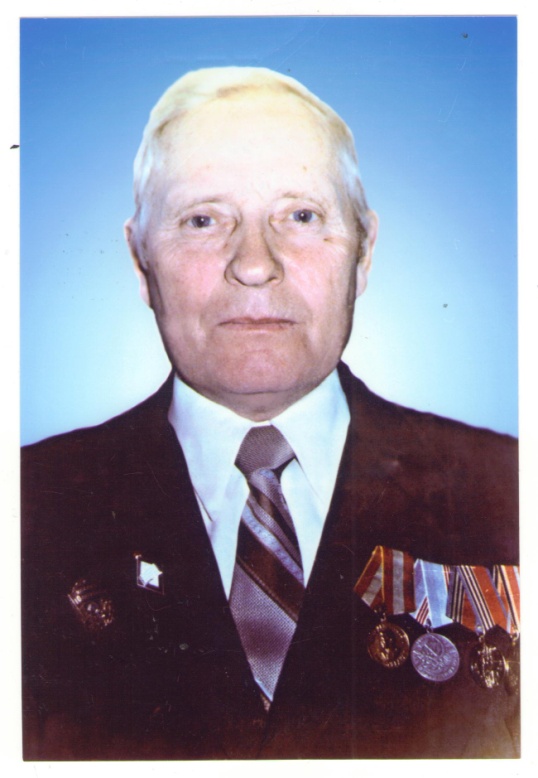 ЧЕРНЫШЕВ Михаил Иванович(родился 29.12.1929 года)Родился 29.12.1929г. в с.Ново-Кусково Асиновского района Томского округа Сибирской губернии.ЧЕРНЫШЕВ Михаил Иванович(родился 29.12.1929 года)Родился 29.12.1929г. в с.Ново-Кусково Асиновского района Томского округа Сибирской губернии.В 1937 году пошел в школу.С 1942 года в летнее время работал в колхозе «Комсомолец» на посевной, сенокосе, собирал колоски в поле. С 1943 года по 1946 год пас овец в колхозе. В 1946 году осенью пошел учиться в МТС на тракториста колесного трактора.С 1947 года по 1950 год работал трактористом в штате МТС.Осенью 1950 года был призван на службу в Тихоокеанский флот. Прослужил до сентября 1955 года. За успехи в боевой и политической подготовке и безупречную службу в рядах Вооруженных Сил СССР награжден Похвальным листом.После службы вернулся в родное село.Работал секретарем комсомольской организации колхоза «Комсомолец». В 1957 году  Асиновским РК ВЛКСМ награжден Похвальным листом за активное участие в зональном фестивале молодежи. Был членом правления колхоза. Работал в колхозе животноводом на овцеферме, заведующим складом зерна и продуктов, животноводом свинофермы, потом перешел в тракторный отряд колхоза. В 1964 году колхозом «Комсомолец» был премирован туристической путевкой в Чехословакию. Работал помощником механика в колхозе, экспедитором.В 1971 году пригласили работать в Ново-Кусковскую среднюю школу на должность инструктора по вождению трактора. С 01.06.1985 года переведен на должность учителя производственного обучения.За время его работы производственная бригада школьников неоднократно участвовала во Всероссийских и областных смотрах производственных бригад школьников и занимала призовые места.За время работы 4 раза избирался депутатом сельского Совета с.Ново-Кусково.Из школы уволен 28.12.1989 года в связи с уходом на пенсию.Является активным членом Совета ветеранов Новокусковского сельского поселения.Имеет награды: медаль «За доблестный труд в Великую Отечественную войну 1941-1945гг» (1946г.), медаль «Ветеран труда» (1986г.), юбилейные медали «Тридцать лет Победы в Великой Отечественной войне 1941-1945гг», «Сорок лет Победы в Великой Отечественной войне 1941-1945гг», «50 лет Победы в Великой Отечественной войне 1941-1945гг», «60 лет Победы в Великой Отечественной войне 1941-1945гг», «65 лет Победы в Великой Отечественной войне 1941-1945гг», нагрудный знак «Ударник 10-ой пятилетки» (1981г.), «Отличник народного просвещения» (1987г.), многочисленные Почетные грамоты (1964г., 1966г., 1969г., 1976г., 1977г., 1979г., 1980г., 1982г. (7 грамот), 1984г., 1985г.(2 грамоты), 1989г.), Благодарственное письмо главы Администрации Асиновского района (2006г.)В 1937 году пошел в школу.С 1942 года в летнее время работал в колхозе «Комсомолец» на посевной, сенокосе, собирал колоски в поле. С 1943 года по 1946 год пас овец в колхозе. В 1946 году осенью пошел учиться в МТС на тракториста колесного трактора.С 1947 года по 1950 год работал трактористом в штате МТС.Осенью 1950 года был призван на службу в Тихоокеанский флот. Прослужил до сентября 1955 года. За успехи в боевой и политической подготовке и безупречную службу в рядах Вооруженных Сил СССР награжден Похвальным листом.После службы вернулся в родное село.Работал секретарем комсомольской организации колхоза «Комсомолец». В 1957 году  Асиновским РК ВЛКСМ награжден Похвальным листом за активное участие в зональном фестивале молодежи. Был членом правления колхоза. Работал в колхозе животноводом на овцеферме, заведующим складом зерна и продуктов, животноводом свинофермы, потом перешел в тракторный отряд колхоза. В 1964 году колхозом «Комсомолец» был премирован туристической путевкой в Чехословакию. Работал помощником механика в колхозе, экспедитором.В 1971 году пригласили работать в Ново-Кусковскую среднюю школу на должность инструктора по вождению трактора. С 01.06.1985 года переведен на должность учителя производственного обучения.За время его работы производственная бригада школьников неоднократно участвовала во Всероссийских и областных смотрах производственных бригад школьников и занимала призовые места.За время работы 4 раза избирался депутатом сельского Совета с.Ново-Кусково.Из школы уволен 28.12.1989 года в связи с уходом на пенсию.Является активным членом Совета ветеранов Новокусковского сельского поселения.Имеет награды: медаль «За доблестный труд в Великую Отечественную войну 1941-1945гг» (1946г.), медаль «Ветеран труда» (1986г.), юбилейные медали «Тридцать лет Победы в Великой Отечественной войне 1941-1945гг», «Сорок лет Победы в Великой Отечественной войне 1941-1945гг», «50 лет Победы в Великой Отечественной войне 1941-1945гг», «60 лет Победы в Великой Отечественной войне 1941-1945гг», «65 лет Победы в Великой Отечественной войне 1941-1945гг», нагрудный знак «Ударник 10-ой пятилетки» (1981г.), «Отличник народного просвещения» (1987г.), многочисленные Почетные грамоты (1964г., 1966г., 1969г., 1976г., 1977г., 1979г., 1980г., 1982г. (7 грамот), 1984г., 1985г.(2 грамоты), 1989г.), Благодарственное письмо главы Администрации Асиновского района (2006г.)В 1937 году пошел в школу.С 1942 года в летнее время работал в колхозе «Комсомолец» на посевной, сенокосе, собирал колоски в поле. С 1943 года по 1946 год пас овец в колхозе. В 1946 году осенью пошел учиться в МТС на тракториста колесного трактора.С 1947 года по 1950 год работал трактористом в штате МТС.Осенью 1950 года был призван на службу в Тихоокеанский флот. Прослужил до сентября 1955 года. За успехи в боевой и политической подготовке и безупречную службу в рядах Вооруженных Сил СССР награжден Похвальным листом.После службы вернулся в родное село.Работал секретарем комсомольской организации колхоза «Комсомолец». В 1957 году  Асиновским РК ВЛКСМ награжден Похвальным листом за активное участие в зональном фестивале молодежи. Был членом правления колхоза. Работал в колхозе животноводом на овцеферме, заведующим складом зерна и продуктов, животноводом свинофермы, потом перешел в тракторный отряд колхоза. В 1964 году колхозом «Комсомолец» был премирован туристической путевкой в Чехословакию. Работал помощником механика в колхозе, экспедитором.В 1971 году пригласили работать в Ново-Кусковскую среднюю школу на должность инструктора по вождению трактора. С 01.06.1985 года переведен на должность учителя производственного обучения.За время его работы производственная бригада школьников неоднократно участвовала во Всероссийских и областных смотрах производственных бригад школьников и занимала призовые места.За время работы 4 раза избирался депутатом сельского Совета с.Ново-Кусково.Из школы уволен 28.12.1989 года в связи с уходом на пенсию.Является активным членом Совета ветеранов Новокусковского сельского поселения.Имеет награды: медаль «За доблестный труд в Великую Отечественную войну 1941-1945гг» (1946г.), медаль «Ветеран труда» (1986г.), юбилейные медали «Тридцать лет Победы в Великой Отечественной войне 1941-1945гг», «Сорок лет Победы в Великой Отечественной войне 1941-1945гг», «50 лет Победы в Великой Отечественной войне 1941-1945гг», «60 лет Победы в Великой Отечественной войне 1941-1945гг», «65 лет Победы в Великой Отечественной войне 1941-1945гг», нагрудный знак «Ударник 10-ой пятилетки» (1981г.), «Отличник народного просвещения» (1987г.), многочисленные Почетные грамоты (1964г., 1966г., 1969г., 1976г., 1977г., 1979г., 1980г., 1982г. (7 грамот), 1984г., 1985г.(2 грамоты), 1989г.), Благодарственное письмо главы Администрации Асиновского района (2006г.)В 1937 году пошел в школу.С 1942 года в летнее время работал в колхозе «Комсомолец» на посевной, сенокосе, собирал колоски в поле. С 1943 года по 1946 год пас овец в колхозе. В 1946 году осенью пошел учиться в МТС на тракториста колесного трактора.С 1947 года по 1950 год работал трактористом в штате МТС.Осенью 1950 года был призван на службу в Тихоокеанский флот. Прослужил до сентября 1955 года. За успехи в боевой и политической подготовке и безупречную службу в рядах Вооруженных Сил СССР награжден Похвальным листом.После службы вернулся в родное село.Работал секретарем комсомольской организации колхоза «Комсомолец». В 1957 году  Асиновским РК ВЛКСМ награжден Похвальным листом за активное участие в зональном фестивале молодежи. Был членом правления колхоза. Работал в колхозе животноводом на овцеферме, заведующим складом зерна и продуктов, животноводом свинофермы, потом перешел в тракторный отряд колхоза. В 1964 году колхозом «Комсомолец» был премирован туристической путевкой в Чехословакию. Работал помощником механика в колхозе, экспедитором.В 1971 году пригласили работать в Ново-Кусковскую среднюю школу на должность инструктора по вождению трактора. С 01.06.1985 года переведен на должность учителя производственного обучения.За время его работы производственная бригада школьников неоднократно участвовала во Всероссийских и областных смотрах производственных бригад школьников и занимала призовые места.За время работы 4 раза избирался депутатом сельского Совета с.Ново-Кусково.Из школы уволен 28.12.1989 года в связи с уходом на пенсию.Является активным членом Совета ветеранов Новокусковского сельского поселения.Имеет награды: медаль «За доблестный труд в Великую Отечественную войну 1941-1945гг» (1946г.), медаль «Ветеран труда» (1986г.), юбилейные медали «Тридцать лет Победы в Великой Отечественной войне 1941-1945гг», «Сорок лет Победы в Великой Отечественной войне 1941-1945гг», «50 лет Победы в Великой Отечественной войне 1941-1945гг», «60 лет Победы в Великой Отечественной войне 1941-1945гг», «65 лет Победы в Великой Отечественной войне 1941-1945гг», нагрудный знак «Ударник 10-ой пятилетки» (1981г.), «Отличник народного просвещения» (1987г.), многочисленные Почетные грамоты (1964г., 1966г., 1969г., 1976г., 1977г., 1979г., 1980г., 1982г. (7 грамот), 1984г., 1985г.(2 грамоты), 1989г.), Благодарственное письмо главы Администрации Асиновского района (2006г.)